BRITISH CANOEING
PARACANOE MEDICAL DIAGNOSES FORM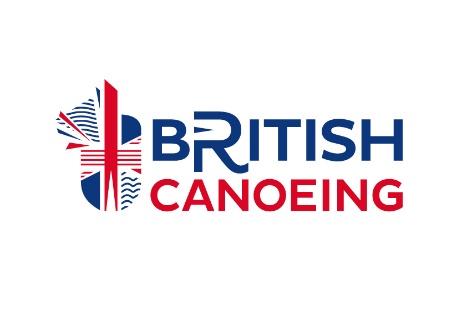 Medical Details (this section must only be completed by a medical doctor)Athlete Diagnosis:How long has the athlete had this condition?
Is the condition: 	STABLE		  	DETERIORATING	  FLUCTUATING 
(please circle one)Are there any other factors which may affect the athlete’s fitness for competition? E.g. epilepsy, diabetes, heart disease, cancer, severe allergies, high blood pressure:DeclarationI hereby certify that I have known this patient for years and certify that the above named patient has the stated diagnosis. I hereby certify that this athlete is fit to compete in Paracanoe competition 🗌 (please tick)Please send your completed form to classification@britishcanoeing.org.uk First NamesSurnameGenderDate of BirthAthlete’s SignatureAthlete’s SignatureDoctor’s NameDateDoctor’s SignatureAddress of Medical PracticeDoctor’ EmailDoctor’s Telephone NumberPractice Stamp  